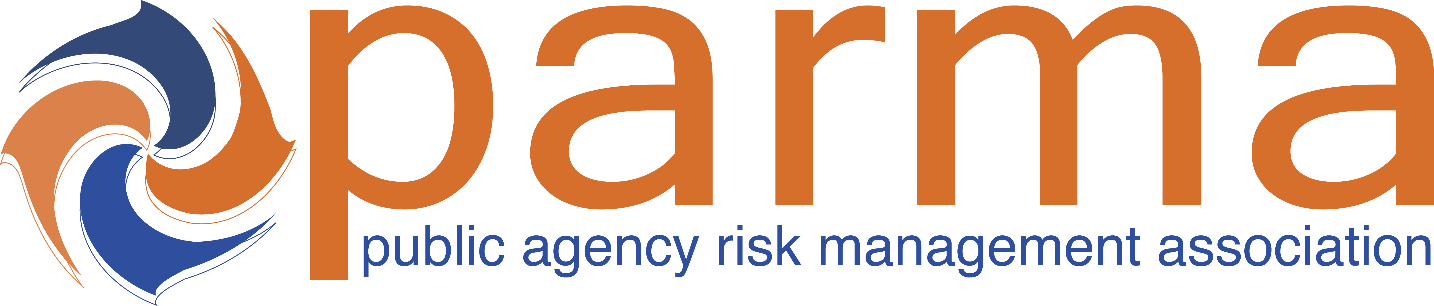 Human ResourcesFirst NameLast NameTitleIndividual Organization NameE-Mail AddressChapterIreneCamarenaHR ManagerCity of East Palo Altoicamarena@cityofepa.orgBay Area ChapterPaulCarrollEmployee Relations ManagerCity of Santa Rosa - Risk Management Divisionpcarroll@srcity.orgBay Area ChapterSuzanneCreekmoreManagement AnalystTown of Tiburonscreekmore@townoftiburon.orgBay Area ChapterScottJohnsonDeputy Director, Human ResourcesCounty of San Mateosjohnson@smcgov.orgBay Area ChapterSheriMannionSenior Management AnalystCity of Ukiahsmannion@cityofukiah.comBay Area ChapterLisaMurphyHuman Resources DirectorCity of Santa Cruzlmurphy@cityofsantacruz.comBay Area ChapterTeriSilvaDirector of Human ResourcesCity of Sunnyvaletsilva@sunnyvale.ca.govBay Area ChapterJanetThiessenHR Program ManagerCity of Vallejojanet.thiessen@cityofvallejo.netBay Area ChapterLisaLeVellHR AssistantCalifornia Insurance Pool Authority (CIPA)llevell@westminster-ca.govCentral Valley ChapterBarbiPlowmanSenior Human Resources TechCounty of Tuolumnebplowman@co.tuolumne.ca.usCentral Valley ChapterHappyStemVC Clerk and RecorderCounty of Venturahappy.stem@venura.orgGold Coast ChapterAndrewTseCity of Santa Mariaatse@cityofsantamaria.orgGold Coast ChapterEmberBuckmanCity of South Lake Tahoeebuckman@cityofslt.usSacramento ChapterPeterCheneyRisk Manager Placer County Water Agencypcheney@pcwa.netSacramento ChapterLizEhrenstromCity of Orovilleehrenstromem@cityoforoville.orgSacramento ChapterMelissaLodinPersonnel Analyst IICounty of Tehamammcclain@tehamacountyadmin.orgSacramento ChapterMelissaMcClain LodinCounty of Tehamammcclain@co.tehama.ca.usSacramento ChapterJohnPerryHuman Resources AnalystCity of West Sacramentojperry@cityofwestsacramento.orgSacramento ChapterTeriBrownleeDirector of Human Resources and ITCity of El Centrotbrownlee@cityofelcentro.orgSan Diego/Imperial ChapterCourtneyChaseDirector of Human ResourcesCity of Chula Vistacchase@chulavistaca.govSan Diego/Imperial ChapterLisaSorceDirector of Human ResourcesPadre Dam Municipal Water Districtlsorce@padre.orgSan Diego/Imperial ChapterAnthonyArroyoDirector of Human Resources/Risk ManagementCity of Chinoaarroyo@cityofchino.orgSouthern California ChapterBrennaDoradoPerris Union High School Distirctbrenna.dorado@puhsd.orgSouthern California ChapterEddieFentonDirector of Human Resources / Risk ManagementCity of Buena Parkefenton@buenapark.comSouthern California ChapterGinaKnightHuman Resources ManagerYorba Linda Water Districtgknight@ylwd.comSouthern California ChapterRichardKnottHuman Resources AnalystCity of Chinorknott@cityofchino.orgSouthern California ChapterCatherinePritchettInland Valley Development Agency Inland Valley Development Agency (IVDA)cpritchett@sbdairport.comSouthern California ChapterLisaSmithHuman Resources AssistantCity of WestminsterLSmith@Westminster-ca.govSouthern California Chapter